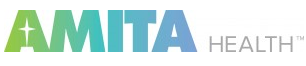 Antibiotic Stewardship PharmacistAMITA Health Alexian Brothers Medical CenterJob Summary: 
AMITA Health (AMITAhealth.org) is an integrated health system serving communities in western and northwestern suburban Chicago. AMITA Health is a Joint Operating Company formed in February 2015 by Adventist MidwestHealth, based in Hinsdale, Ill., and Alexian Brothers Health System, based in Arlington Heights, Ill., encompassing nine hospitals and an extensive physician provider network of more than 3,000 physicians. AMITA Health is committed to delivering the most efficient, highest quality, faith-based care possible and respecting the faith traditions of all people.We offer a rewarding career opportunity for an Antibiotic Stewardship Pharmacist reporting to the Clinical Pharmacy Manager located at Alexian Brothers Medical Center in Elk Grove Village, IL.PRIMARY PURPOSE: 
The Antibiotic Stewardship Pharmacist (ASP) is responsible for the development, implementation, and documentation of the antimicrobial stewardship program for the Alexian Brothers Hospitals. This position, in collaboration with the Infectious Disease Division of the Dept of Medicine, the Clinical Staff Pharmacists, and the Pharmacy Management Team, will improve antimicrobial drug use and therapeutic outcomes, reduce antimicrobial resistance, and reduce drug costs associated with prevention and treatment of infectious diseases.KEY RESPONSIBILITIES : 
In conjunction with the Antibiotic Stewardship committee of the Pharmacy and Therapeutics Committee, the ASP is responsible for the oversight of all antimicrobial drug use as specified below (but not limited to): 

Improve Antimicrobial Drug Use and Therapeutic OutcomesEnsure the use of best practices with regards to pharmacokinetic and pharmacodynamic utilization/dosing of antimicrobials.Promote the conversion of intravenous to oral antibiotics when appropriate.Assist in the development of infectious disease related protocols and orders.Reduce Antimicrobial ResistanceAppropriate prophylaxis, empiric, and therapeutic treatments of patients.De-escalation of antimicrobial agents to narrow spectrum, pathogen based treatment.Increase Patient SafetyReview formulary and determine which agents to include based upon efficacy, safety, and cost.Facilitate safe medication practices to reduce error and adverse drug reactions.Continuously review drugs of choice and monitor utilization.Document improvement in patient well-being and consumer satisfaction by shortening length of stay, preventing secondary infections, and ensuring positive patient outcomes.Support the use of Sentri 7 for clinical decision support related to antibiotic stewardship. The ASP is also responsible for the following:Other DutiesData collection and analysis associated with the position, and demonstration of cost-benefit associated with the program.Inservices and lectures to medical staff as well as other healthcare providers. The ASP will serve as a preceptor for PharmD students.Developing, implementing, and evaluating Pharmacy services in both an inpatient and outpatient arena and will be a key member of the Antibiotic Stewardship Program.Serve as Antibiotic Stewardship Committee coordinatorProvide operational support to the Pharmacy Department.MINIMUM QUALIFICATIONS:Education, Experience, and Professional LicensureBachelor’s degree from an ACPE accredited College of Pharmacy and/or Doctor of Pharmacy degree from an ACPE accredited College of PharmacyFormal residency training (PGY1, PGY2-Infectious Disease, or I.D. Fellowship) or 5 or more years in an acute hospital setting as an ID/infectious disease pharmacist work experience preferredBoard Certified Pharmacotherapy Specialist preferred (BCPS AQ-ID or BCPS).Knowledge, Skills, and AbilitiesMust have excellent verbal and written communication skills.Works effectively and productively with shared responsibilities. Supports teamwork in the department and hospital by including participants in the communication of projects and/or activities.Listens effectively and communicates ideas and opinions clearly.Appreciates differences and protects the privacy of others.Note: Amita Health will provide reasonable accommodations to qualified disabled individuals in compliance with the Americans with Disabilities Act of 1990 .